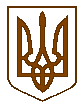 УКРАЇНАБілокриницька   сільська   радаРівненського   району    Рівненської    областіПерше пленарне засідання першої сесії восьмого скликанняРІШЕННЯ25 листопада 2020 року 								№ 11Про створення відділу освіти, сім’ї, молоді, спорту, культури та туризму Білокриницької сільської ради, затвердження Положення про відділ та вжиття заходів щодо його державної реєстраціїРозглянувши подання Білокриницького сільського голови Тетяни Володимирівни Гончарук щодо утворення виконавчого органу – відділу освіти, сім’ї, молоді, спорту, культури та туризму Білокриницької сільської ради, враховуючи рекомендації постійної комісії з питань бюджету, фінансів та соціально-економічного розвитку громади,  керуючись частиною 1 статті 87 Цивільного кодексу України, пунктом 2 частини 2 статті 17 Закону України «Про державну реєстрацію юридичних осіб, фізичних осіб-підприємців та громадських формувань», підпунктом 6 пункту 1 статті 26, частиною 4 статті 54, статтею 59 Закону України «Про місцеве самоврядування в Україні», Білокриницька сільська рада ВИРІШИЛА:Створити виконавчий орган ради – відділ освіти, сім’ї, молоді, спорту, культури та туризму Білокриницької сільської ради у статусі юридичної особи публічного права.Затвердити Положення про відділ освіти, сім’ї, молоді, спорту, культури та туризму Білокриницької сільської ради (додаток 1).Керівнику вищезазначеного відділу Білокриницької сільської ради здійснити заходи щодо державної реєстрації юридичної особи -  відділу освіти, сім’ї, молоді, спорту, культури та туризму Білокриницької сільської ради.Контроль за виконанням рішення покласти на постійну з питань бюджету, фінансів та соціально-економічного розвитку громади  Сільський голова                 			                  Тетяна ГОНЧАРУКДодаток  1до  рішення сесії Білокриницької сільської  ради№ 11 від 25.11.2020 р. ПОЛОЖЕННЯПРО ВІДДІЛ ОСВІТИ, СІМ’Ї, МОЛОДІ, СПОРТУ,КУЛЬТУРИ ТА ТУРИЗМУБІЛОКРИНИЦЬКОЇСІЛЬСЬКОЇ РАДИ1.Загальні положення      1.1. Відділ освіти, сім’ї, молоді, спорту, культури та туризму Білокриницької сільської ради (надалі – Відділ) є виконавчим органом Білокриницької сільської  ради, створюється Білокриницькою сільською радою, підзвітний і підконтрольний  сільській раді, підпорядкований виконавчому комітету сільської ради, Білокриницькому сільському голові, а також підконтрольний та підпорядкований управлінням  Рівненської обласної державної адміністрації, а також іншим центральним органам виконавчої влади.      1.2. Відділ у своїй діяльності керується Конституцією України, Конвенцією про захист прав людини і основоположних свобод, міжнародними договорами та правовими актами, ратифікованими Верховною Радою України, Законами України «Про місцеве самоврядування в Україні», «Про службу в органах місцевого самоврядування» та іншими законами України з питань організації та діяльності органів місцевого самоврядування, постановами Верховної Ради України, актами Президента України, декретами, постановами і розпорядженнями Кабінету Міністрів України, профільних міністерств, рішеннями сесії сільської ради і виконавчого комітету, розпорядженнями Білокриницького сільського голови, даним Положенням та іншими нормативними актами.      1.3. Відділ є юридичною особою, має самостійний баланс, відкриті рахунки в органах Державної казначейської служби України, печатку із зображенням Державного Герба України і своїм найменуванням.      1.4. Обслуговування Відділу здійснюється в органах Державної казначейської служби України.      1.5 Юридична адреса: 35342, Рівненська область, Рівненський район, с.Біла Криниця, вулиця Радгоспна, буд. 44.       1.6. Повна назва: Відділ освіти, сім’ї, молоді, спорту, культури та туризму Білокриницької сільської ради Рівненського району Рівненської області. Скорочена назва: Відділ освіти, сім’ї, молоді, спорту, культури та туризму Білокриницької сільської ради.2. Мета Відділу       2.1. Метою Відділу є створення умов для розвитку особистості і творчої самореалізації кожного громадянина через систему багатопрофільної, різнорівневої дошкільної, загальної середньої та позашкільної освіти, забезпечення доступності, безоплатності та обов’язковості освіти для всіх, хто її потребує, формування якісного інформаційно-освітнього простору, надання населенню якісних послуг в сфері фізичної культури і спорту шляхом виконання відповідних державних і місцевих програм  через мережу комунальних підприємств, установ і закладів для задоволення потреб та інтересів Білокриницької територіальної громади, сприяння розвитку туризму на території громади, забезпечення в межах визначених законодавством прав мешканців громади в сфері культури шляхом виконання державних, обласних та місцевих програм, збереження та популяризації національного і культурного надбання, створення конкурентоспроможного мистецького середовища задля розвитку культурного  простору  громади та надання якісних послуг через мережу закладів та комунальних підприємств різних форм власності.3. Основні завдання, функції та права3.1. Для досягнення мети Відділ вирішує наступні завдання:3.1.1. Здійснює контроль за дотриманням законодавства з питань, що належать до компетенції Відділу, та їх реалізацію.      3.1.2. Забезпечує у межах своїх повноважень захист прав і законних інтересів фізичних та юридичних осіб.      3.1.3. Надає адміністративні послуги.      3.1.4. Аналізує стан та тенденції соціально-економічного і культурного розвитку в галузях освіти, культури, молоді та спорту, туризму в межах територіальної громади та вживає заходів для усунення недоліків.      3.1.5. Готує та подає в установленому порядку аналітичні матеріали і статистичну звітність з питань, що належать до його компетенції.      3.1.6. Залучає громадські організації культурно-освітньої, туристичної, фізкультурно-оздоровчої спрямованості, молодіжні, дитячі та інші громадські організації до виконання соціальних програм і здійснення відповідних культурно-мистецьких заходів, проведення спортивно-оздоровчих змагань тощо.      3.1.7. Бере участь у підготовці пропозицій до проектів програм соціально-економічного, фізкультурно-оздоровчого та культурного розвитку Білокриницької сільської ради.       3.1.8. Вносить пропозиції щодо проєкту місцевого бюджету.       3.1.9. Забезпечує ефективне і цільове використання бюджетних коштів.           3.1.10. Бере участь у розробленні проєктів розпоряджень Білокриницького сільського голови, головними розробниками яких є інші відділи  ради.           3.1.11. Забезпечує розгляд звернень та прийому громадян з питань, що відносяться до компетенції Відділу.           3.1.12. Забезпечує виконання вимог діючого законодавства України щодо захисту персональних даних відносно особи, недопущення у своїй діяльності порушення вимог антикорупційного законодавства.            3.1.13. Забезпечує доступ до публічної інформації, розпорядником якої він є.            3.1.14. Забезпечує формування, публікації матеріалів, які відносяться до компетенції Відділу, на веб-сайті сільської ради.           3.1.15. Забезпечує у межах своїх повноважень виконання завдань цивільного захисту населення, дотримання вимог законодавства з охорони праці, пожежної безпеки.           3.1.16. Бере участь у вирішенні відповідно до законодавства колективних трудових спорів (конфліктів).          3.1.17. Забезпечує в межах своїх повноважень виконання Конституції України щодо використання української мови, як державної, в навчальних закладах і установах освіти, культури та спорту.          3.1.18. Визначає потреби, розробляє пропозиції щодо розвитку та удосконалення мережі навчальних закладів.          3.1.19. Створює в межах своїх повноважень умови для реалізації рівних прав громадян України на освіту, соціальний захист дітей дошкільного та шкільного віку, педагогічних та інших працівників закладів та установ освіти, культури, спорту.         3.1.20. Створює умови для здобуття громадянами повної загальної середньої освіти відповідно до освітніх потреб особистості та її індивідуальних здібностей і можливостей.         3.1.21. Вивчає потреби про утворення навчальних закладів для дітей, які потребують соціальної допомоги та реабілітації, забезпечує організацію їх навчання (у тому числі індивідуальне) та виховання у загальноосвітніх навчальних закладах, здійснює контроль щодо повноцінної інтеграції у навчальний процес дітей з обмеженими фізичними можливостями, в тому числі через розвиток інклюзивних форм навчання.        3.1.22. Вивчає потреби та вносить пропозиції до виконавчого комітету Білокриницької сільської ради щодо утворення класів, груп з очною та заочною формами навчання при загальноосвітніх навчальних закладах, створення належних умов для складання державної підсумкової атестації екстерном.       3.1.23. Здійснює контроль за дотриманням актів законодавства з питань освіти, виконанням навчальними закладами усіх форм власності державних вимог щодо змісту, рівня та обсягу дошкільної, позашкільної, загальної середньої освіти.      3.1.24. Координує діяльність навчальних закладів та організовує роботу з їх нормативного, програмного, кадрового, матеріально-технічного і науково-методичного забезпечення.       3.1.25. Здійснює управління навчальними закладами, що є комунальною власністю і перебувають у безпосередньому підпорядкуванні.       3.1.26. Контролює порядок видачі випускникам документів про освіту, золотих і срібних медалей, похвальних грамот та листів.       3.1.27. Погоджує формування класів навчальних закладів згідно з нормативами їх наповнюваності, встановленими законодавством, з урахуванням наявності приміщень, що відповідають санітарно-гігієнічним вимогам для здійснення освітнього процесу, та відповідно до кількості поданих заяв про зарахування до закладу.       3.1.28. Забезпечує моніторинг у сфері освіти, культури, молоді та спорту в громаді.        3.1.29. Забезпечує у межах своїх повноважень розвиток різних форм позашкільної освіти, формує програми розвитку позашкільної освіти, спрямовані на творчий розвиток особистості, виявлення та підтримку обдарованих дітей, талановитої молоді, здійснює навчально-методичне керівництво із зазначених питань.        3.1.30. Організовує контроль за підвезенням учнів та педагогічних працівників до освітніх закладів.        3.1.31. Сприяє розвитку мережі навчальних закладів в громаді, вносить в установленому порядку пропозиції щодо утворення навчальних закладів, реорганізації та ліквідації тощо.        3.1.32. Організовує роботу з ліцензування та державної атестації навчальних закладів, розміщених на території громади, їх державного інспектування за планами (графіками), погодженими із Державною інспекцією навчальних закладів України.        3.1.33. Забезпечує проведення атестації педагогічних працівників, керівників та фахових спеціалістів позашкільних закладів, закладів культури тощо, веде облік і складає звіти з цих питань у межах своєї компетенції.        3.1.34. Бере участь в установленому порядку в укладанні та припиненні дії контрактів з керівниками навчальних закладів, що перебувають у підпорядкуванні Білокриницької сільської ради.        3.1.35. Впроваджує в практику рекомендовані Міністерством освіти і науки України нові освітні програми та інші педагогічні розробки.        3.1.36. Вносить на розгляд управління освіти і науки обласної державної адміністрації пропозиції щодо запровадження експериментальних навчальних планів загальноосвітніх навчальних закладів, нових освітніх програм, педагогічних новацій і технологій та надання навчальним закладам статусу експериментальних.       3.1.37. Співпрацює з відповідним підрозділом органів внутрішніх справ та соціальної служби у запобіганні дитячій бездоглядності та попередженні вчинення правопорушень серед неповнолітніх.       3.1.38. Організовує діяльність психологічної служби та педагогічного патронажу в системі освіти.       3.1.39. Здійснює разом з органами охорони здоров'я загальний контроль за охороною здоров'я дітей і проведенням оздоровчих заходів, створює безпечні умови для навчання і праці учасників освітнього  процесу.       3.1.40. Сприяє збереженню і розвитку мережі фізкультурно-спортивних закладів, вживає заходи щодо їх кадрового комплектування та зміцнення матеріально-технічної бази.       3.1.41.Забезпечує в межах своїх повноважень організацію і сприяння активізації фізкультурно-оздоровчої роботи в освітній, виробничій та соціально-побутовій сфері.       3.1.42. Здійснює контроль за діяльністю дитячо-юнацьких спортивних шкіл усіх типів незалежно від їх підпорядкування.       3.1.43. Здійснює контроль за дотриманням організаціями фізкультурно-спортивної, молодіжної спрямованості законодавства з питань соціального захисту молоді, фізичної культури та спорту, стандартів спортивної класифікації.       3.1.44. Вивчає потребу у фахівцях для організації роботи з питань фізичної культури та спорту, сприяє підвищенню їх кваліфікації.       3.1.45. Забезпечує формування та затвердження календарних планів проведення спортивних змагань та навчально-тренувальних зборів відповідно до єдиного календарного плану фізкультурно-оздоровчих та спортивних заходів; організацію та проведення заходів, передбачених календарними планами фізкультурно-оздоровчих та спортивних заходів, у межах коштів, виділених на розвиток фізичної культури та спорту.       3.1.46. Виконує програми і здійснює заходи, спрямовані на забезпечення соціального та правового захисту в сім’ї, дітей і молоді, сприяє соціальному становленню та розвитку дітей і молоді, запобігання насильства в сім’ї.       3.1.47. Здійснює контроль за організацією матеріально-технічного та фінансового забезпечення закладів та установ освіти, культури та закладів фізкультурно-спортивної спрямованості.       3.1.48. Забезпечує організацію проведення олімпіад, спартакіад, конкурсів, турнірів, виставок, фестивалів, святкових програм тощо, спрямованих на підвищення освітнього, культурно - освітнього, спортивно-оздоровчого рівнів населення громади різної вікової категорії та затверджує Положення про їх проведення.       3.1.49. Надає в межах своїх повноважень багатодітним сім’ям, що опинилися у складних життєвих обставинах, окремим громадянам методичну допомогу з питань запобігання насильству в сім’ї.       3.1.50. Формує конкурентно спроможне мистецьке середовище шляхом створення власного мистецького продукту, розроблення туристичних маршрутів, визначення перспектив та напрямків розвитку галузі культури, налагоджує співпрацю з творчими організаціями для реалізації міжнародних проектів.       3.1.51. Здійснює заходи щодо створення умов для відродження та розвитку культури української нації, культурної самобутності корінних народів і національних меншин України, всіх видів мистецтва, самодіяльної творчості, художніх промислів та ремесел.      3.1.52. Реалізовує повноваження у сфері збереження та використання культурної спадщини.      3.1.53. Забезпечує оновлення фондів бібліотек, організацію виставок майстрів декоративного-ужиткового мистецтва, відродження та розвиток народних художніх промислів.      3.1.54. Здійснює централізоване комплектування та використання бібліотечних фондів.      3.1.55. Подає в установленому порядку статистичну звітну в управління Рівненської обласної державної адміністрації про стан і розвиток освіти, культури, фізичної культури та спорту в Білокриницькій сільській раді; забезпечує з цією метою збір, опрацювання інформації та формування банку даних.     3.1.56. Сприяє органам опіки та піклування у виявленні дітей-сиріт і дітей, позбавлених батьківського піклування; вживає заходи щодо захисту особистих і майнових прав цієї категорії дітей.     3.1.57. Забезпечує збір та оформлення документів на представлення кандидатур із числа жителів сільської ради на присвоєння почесного звання України «Мати-героїня».     3.1.58. Забезпечує участь учнів та вихованців шкільних, позашкільних навчальних закладів у Міжнародних, Всеукраїнських, регіональних, обласних, районних чемпіонатах, кубках, конкурсах, фестивалях, змаганнях, літніх школах і таборах.    3.1.59. Порушує в установленому порядку клопотання та пропозиції щодо відзначення державними нагородами, присвоєння освітніх, спортивних, культурних звань для працівників освіти, культури та спорту громади, запроваджує інші форми морального і матеріального стимулювання їх праці.    3.1.60. Здійснює координаційну роботу закладів освіти, культури, молоді та спорту, що належать до комунальної власності громади, аналізує результати господарської діяльності, розробляє пропозиції та заходи щодо покращення ефективності їх роботи відповідно до компетенції Відділу.   3.1.61. Організовує щорічну підготовку всіх підвідомчих установ до роботи в осінньо-зимовий період, зокрема закладів освіти до нового навчального року.    3.1.62. Надає та реалізовує пропозиції по залученню додаткових ресурсів шляхом участі в грантових програмах міжнародних організацій та фондів.    3.1.63. Забезпечує заповнення, ведення обліку і зберігання трудових книжок, визначення трудового стажу керівникам закладів освіти, працівникам закладів культури, спорту територіальної громади.    3.1.64. Керівники закладів освіти здійснюють ведення та забезпечення збереження трудових книжок педагогічних та інших працівників закладів освіти.    3.1.65. Оформляє прийом, переведення і звільнення керівників закладів освіти, працівників культури та спорту територіальної громади відповідно до трудового законодавства.    3.1.66. Веде облік відпусток керівників закладів освіти, працівників культури та спорту територіальної громади, здійснює контроль за складанням і дотриманням графіків чергових відпусток.     3.1.67. Забезпечує планування діяльності Відділу.     3.1.68. Доводить до відома працівників Відділу та підвідомчих організацій  накази, які видані начальником відділу, контроль дотримання строків їх виконання.    3.2. Відділ має право:     3.2.1. Залучати до розроблення місцевої програми розвитку освіти, фізичної культури, спорту та туризму, програми розвитку культури та розгляду питань, що належать до його компетенції, педагогічних, науково-педагогічних працівників, працівників культури, спортсменів і спеціалістів.      3.2.2. Брати участь в утворенні і ліквідації навчальних закладів та установ освіти, закладів та установ культури всіх форм власності.      3.2.3. Скликати сільські конференції педагогічних працівників та працівників культури, проводити семінари, наради керівників закладів культури, навчальних закладів та установ освіти з питань, що належать до його компетенції.      3.2.4. Виступати організатором  фестивалів, конкурсів, художніх виставок-продажів, творчих обмінів тощо у галузі культури, мистецтва і туризму.      3.2.5. Погоджувати при затвердженні та реєстрації у встановленому порядку статути, положення підприємств та закладів культури, спорту  підпорядкованих відділу.      3.2.6. Вносити пропозиції щодо фінансування закладів   культури , брати безпосередню участь у формуванні бюджету культурної галузі громади.      3.2.7. Вносити пропозиції щодо фінансування навчальних закладів та установ освіти, закладів спортивного спрямування, брати безпосередню участь у формуванні бюджету громади.      3.2.8. Зупиняти (скасовувати) у межах своєї компетенції дію наказів і розпоряджень керівників навчальних закладів, закладів культури,  якщо вони суперечать законодавству або видані з перевищенням їхніх повноважень.       4. Структура Відділу        4.1. Штатний розпис Відділу затверджується у межах граничної чисельності та фонду оплати праці працівників, затверджених рішенням Білокриницької  сільської ради.      4.2. Працівники Відділу – посадові особи місцевого самоврядування, відповідно до вимог чинного законодавства України призначаються на посаду і звільняються з посади розпорядженням Білокриницького сільського голови.      4.3. Працівники Відділу, які не є посадовими особами місцевого самоврядування, призначаються та звільняються наказом начальника відділу.      4.4. При відділі може створюватися ради керівників навчальних закладів та закладів культури, інші громадські ради, комісії з числа учасників освітнього процесу, представників громадськості.      4.5. При відділі освіти може створюватися колегія. Склад колегії затверджується Білокриницьким сільським головою за поданням начальника відділу.      4.6.Для ведення бухгалтерського обліку фінансово-господарської діяльності відділу освіти, установ та закладів, які знаходяться у підпорядкуванні Відділу освіти, та складання звітності створюється централізована бухгалтерія відділу освіти, сім’ї, молоді, спорту, культури  та туризму Білокриницької  сільської ради.      4.7. Для здійснення централізованого господарського обслуговування структурних підрозділів, підпорядкованих відділу, дошкільних та позашкільних навчальних закладів може утворюватися група централізованого господарського обслуговування як структурний підрозділ відділу, який діє відповідно до положення про нього.      4.8. Для забезпечення виконання своїх функцій при відділі освіти можуть створюватися інші структурні підрозділи відповідно до діючого законодавства.5. Керівництво Відділу      5.1. Відділ очолює керівник, який призначається на посаду  (на конкурсній основі ) і звільняється з посади Білокриницьким сільським головою.     5.2. На період відпустки або на час відсутності керівника Відділу його обов’язки виконує працівник Відділу відповідно до розпорядження Білокриницького сільського голови.    5.3. Начальник Відділу:    5.3.1. Здійснює керівництво діяльністю Відділу.    5.3.2. Несе персональну відповідальність за невиконання або неналежне виконання покладених на нього завдань, реалізацію його повноважень, дотримання трудової дисципліни.     5.3.3. Діє без доручення від імені Відділу, представляє його інтереси в органах, установах та організаціях, у відносинах з юридичними особами та громадами.     5.3.4. Видає в межах своєї компетенції накази, контролює їх виконання.    5.3.5. Затверджує посадові інструкції працівників Відділу та визначає ступінь їх відповідальності.     5.3.6. Здійснює контроль за ефективним і раціональним використанням бюджетних коштів в межах затвердженого кошторису витрат, пов’язаних із функціонуванням галузей освіти  культури, спорту.     5.3.7. Надає пропозиції Білокриницькому сільському голові щодо заохочення, притягнення до дисциплінарної відповідальності, призначення на посаду і звільнення з посади посадових осіб та працівників Відділу.     5.3.8. Звітує про роботу Відділу перед Білокриницькоїю сільською радою, виконавчим комітетом та профільною постійною комісією ради не менше одного разу на рік, а на вимогу комісії чи половини складу депутатів у будь-який час.     5.3.9. Вносить пропозиції щодо розгляду на засіданнях виконкому питань, що належать до компетенції відділу, розробляє проєкти відповідних рішень виконавчого комітету та сільської ради.     5.3.10. Спрямовує і координує діяльність підпорядкованих закладів освіти,  культури та спорту.     5.3.11. Подає на затвердження сільського голови проєкти кошторису та штатного розпису Відділу в межах визначеної граничної чисельності та фонду оплати праці його працівників;     5.3.12. Розпоряджається коштами у межах затвердженого Білокриницьким сільським головою кошторису.     5.3.13. Проводить особистий прийом громадян з питань, що належать до повноважень відділу.     5.3.14.Забезпечує дотримання працівниками правил внутрішнього трудового розпорядку та виконавської дисципліни.     5.3.15. Забезпечує в межах своїх повноважень збереження інформації з обмеженим доступом.     5.3.16. Здійснює інші повноваження, покладені на нього відповідно до діючого законодавства.     5.4. Працівники Відділу діють в межах повноважень, визначених посадовими інструкціями, що затверджуються начальником Відділу.    6. Фінансування діяльності Відділу    6.1. Відділ фінансується за рахунок коштів Білокриницького сільського бюджету,  які виділені на його утримання.    6.2. Бухгалтерський облік та складання фінансової звітності Відділу проводиться відповідно до вимог чинного законодавства України.7. Заключні положення       7.1. Ліквідація і реорганізація Відділу здійснюється за рішенням сесії Білокриницької сільської ради у встановленому законом порядку.       7.2. Зміни і доповнення до цього Положення вносяться рішенням сесії Білокриницької сільської ради.Секретар ради                                			                          Ірина ДАЮКПерше пленарне засідання першої сесіїБілокриницької сільської ради восьмого скликання25 листопада 2020 року
ВІДОМІСТЬдля поіменного голосування з питання:«Про створення відділу освіти, сім’ї, молоді, спорту, культури та туризму Білокриницької сільської ради, затвердження Положення про відділ та вжиття заходів щодо його державної реєстрації»Голосували:    «за» - 	22	                          «проти» - 	0	                          «утримався» - 	0	                          «не голосував» - 	0	Голова комісії                                        _______________              (Н. В. Павленко)Секретар комісії 				______________ 		(Н. М. Лагерник)Член комісії                                           _______________              (О. А. Любецька)№з/пПрізвище, ім’я, по батьковіЗаПротиУтри-мавсяНе приймав участь в голосуванні1.Гончарук Тетяна Володимирівназа2.Бондарчук Василь Костянтиновичза3.Буняк Анатолій Олександровичза4.Величко Людмила Богданівназа5.Войтюк Тетяна Леонідівназа6.Данилюк Наталія Василівназа7.Даюк Ірина Михайлівназа8.Дячук Олексій Григоровичза9.Захожа Інна Анатоліївнавідсутня10.Іолтух Олександр Михайловичза11.Кисіль Тетяна Михайлівназа12.Лагерник Наталія Михайлівназа13.Левчук Наталія Іванівназа14.Любецька Оксана Андріївназа15.Мазур Сергій Миколайовичза16.Нестерчук Оксана Леонідівназа17.Павленко Наталія Володимирівназа18.Панчук Ярослав Петровичза19.Пивоварчук Юрій Богдановичза20.Плетьонка Андрій Васильовичза21.Сидорчук Володимир Михайловичза22.Черняк Іван Васильовичза23.Шлеюк Ганна АнтонівназаВсього:Всього:22